Н А К А ЗВід 15.08.2019 № 140Про огляд стану готовності закладів освіти району до нового 2019/2020 навчального рокуНа виконання наказу адміністрації Основ’янського району Харківської міської ради від  15.08.2019 №  98 «Про огляд стану готовності закладів освіти району до нового 2019/2020 навчального року», з метою забезпечення своєчасної і якісної підготовки закладів освіти до нового 2019/2020  навчального року, активізації роботи керівників закладів загальної середньої, дошкільної та позашкільної освіти щодо створення належних умов для навчання і виховання дітей, визначення і відзначення найактивніших педагогічних колективів, які зробили вагомий внесок в організацію відповідної роботи,        НАКАЗУЮ:      1. Провести огляд стану готовності закладів освіти району до нового 2019/2020 навчального року.                                                                                         З 20 по 22 серпня 2019 року.      2. Керівникам закладів освіти району:2.1. Підготувати заклади освіти до участі в огляді стану готовності закладів освіти району до нового 2019/2020 навчального року.                                                  	       До 20.08.20192.2. Забезпечити належні умови для роботи комісії з огляду стану готовності закладів освіти району до нового 2019/2020 навчального року.	       До 20.08.20193. Заступнику начальника Управління освіти Прохоренко О.В. скласти та довести до закладів освіти району графік проведення огляду.4. Завідувачу  ЛКТО Остапчук С.П. розмістити цей наказ на сайті Управління освіти.                                                                                                         До 19.08.2019       4. Контроль за виконанням наказу залишаю за собою.Начальник Управління освіти					     О.С. НИЖНИКЗ наказом ознайомлені:ПРОХОРЕНКО О.В. ОСТАПЧУК С.П.ЛАШИНА Н.В.Ковтун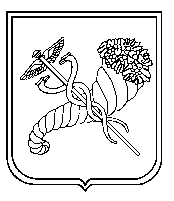 Головний спеціаліст Управління освіти-уповноважена особа з питань запобігання та виявлення корупції                            Т.Є.ДЕРЕВ’ЯНКО